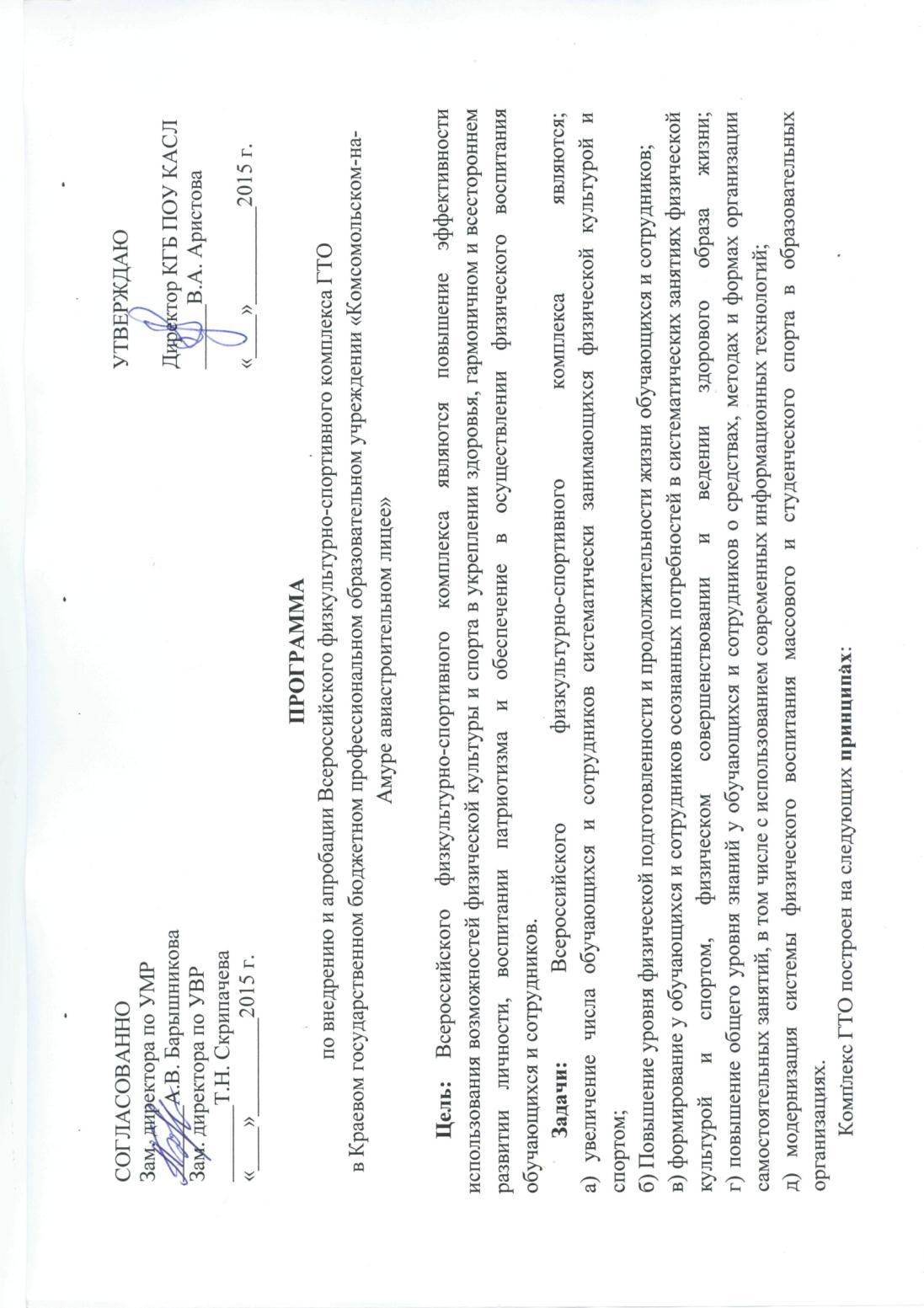 ПРОГРАММАпо внедрению и апробации Всероссийского физкультурно-спортивного комплекса ГТО в Краевом государственном бюджетном профессиональном образовательном учреждении «Комсомольском-на-Амуре авиастроительном лицее»Цель: Всероссийского физкультурно-спортивного комплекса являются повышение эффективности использования возможностей физической культуры и спорта в укреплении здоровья, гармоничном и всестороннем развитии личности, воспитании патриотизма и обеспечение в осуществлении физического воспитания обучающихся и сотрудников.                                          Задачи: Всероссийского физкультурно-спортивного комплекса являются;                                                                                                                                  а) увеличение числа обучающихся и сотрудников систематически занимающихся физической культурой и спортом;                                                               б) Повышение уровня физической подготовленности и продолжительности жизни обучающихся и сотрудников;                                                                                в) формирование у обучающихся и сотрудников осознанных потребностей в систематических занятиях физической культурой и спортом, физическом совершенствовании и ведении здорового образа жизни;                                                 г) повышение общего уровня знаний у обучающихся и сотрудников о средствах, методах и формах организации самостоятельных занятий, в том числе с использованием современных информационных технологий;                           д) модернизация системы физического воспитания массового и студенческого спорта в образовательных организациях.Комплекс ГТО построен на следующих принципах:-добровольность  и  доступность предполагают осознанное отношение каждогогражданина к участию в мероприятиях комплекса ГТО, основанное на обеспечении государственных услуг населению при подготовке и выполнении нормативов и требований комплекса ГТО;-оздоровительная  и  личностно-ориентированная  направленность предполагаетобязательную профилактическую и развивающую составляющую программ комплекса ГТО, которые отвечают индивидуальным возможностям и потребностям каждого человека при занятиях физической культурой и спортом;- принцип  обязательного  медицинского  контроля  предполагает  обеспечениемедицинского контроля на каждом этапе подготовки и выполнения нормативов итребований комплекса ГТО;- принцип учета региональных особенностей и национальных традиций позволяетиспользовать региональный опыт при формировании содержания комплекса ГТО.Комплекс ГТО представляется как система непрерывного физического воспитания обучающихся с 16 лет и работников лицея до 70 лет и старше, состоящая из 11 ступеней, которые включают, наряду с тестами и нормативами, рекомендации по ведению здорового образа жизни (4-11 ступень)Виды испытаний комплекса ГТО позволяют объективно оценить уровень развития основных физических качеств  человека:  силы,  выносливости, быстроты,  гибкости, координации, а также владение прикладными умениями и навыками.Распределение граждан по ступеням с учетом пола и возраста:- 4 ступень – юноши и девушки от 13 до 15 лет;- 5 ступень – юноши и девушки от 16 до 17 лет ;- 6 ступень – мужчины и женщины от 18 до 29 лет;- 7 ступень – мужчины и женщины от 30 до 39 лет;- 8 ступень – мужчины и женщины от 40 до 49 лет;- 9 ступень – мужчины и женщины от 50 до 59 лет;- 10 ступень – мужчины и женщины от 60 до 69 лет;- 11 ступень – мужчины и женщины старше 70 лет.Каждая из ступеней комплекса включает требования к усвоению и владению теоретическими знаниями и навыками, а также содержит нормативы для выполнения практических испытаний (тестов). Структура каждой ступени одинакова и включает в себя три блока:- виды испытаний (тесты), которые позволяют определить уровень развития физических качеств, прикладных двигательных умений и навыков;- нормативы, которые позволяют дать оценку развитию физических качеств, двигательных умений и навыков в соответствии с половыми и возрастными особенностями развития человека;- рекомендации недельного двигательного режима для успешной подготовки ивыполнения нормативов комплекса ГТО.В свою очередь, испытания (тесты) подразделяются на обязательные и факультативные (по выбору).К обязательным испытаниям (тестам) относятся испытания по определению уровня развития быстроты, силы, выносливости и гибкости с учетом ступеней комплекса ГТО.Тесты по выбору подразделяются на испытания по определению уровня развития скоростно-силовых возможностей, координационных способностей, овладению навыками прикладного характера.Уровень знаний и умений в сфере физической культуры и спорта оценивается по следующим вопросам:- значение физической культуры и спорта;- влияние средств физической культуры на уровень здоровья, повышение физической и умственной работоспособности;- гигиенические аспекты самостоятельных занятий физической культурой;- средства и методы контроля физического состояния при применении различных форм физической культуры;- методические основы самостоятельных занятий;- исторические аспекты развития физической культуры и спорта;- овладение практическими умениями и двигательными навыками в физкультурно- спортивной деятельности.Программа предусматривает три этапа внедрения комплекса:- первый, организационно-экспериментальный этап (май 2014 г. - декабрь 2015 г.);- второй этап (2016 г.) предусматривает внедрение комплекса ГТО среди обучающихся;- третий этап (2017 г.) предусматривает внедрение комплекса ГТО среди всех категорий работников в образовательном учреждении. Направления программы:Организационное обеспечениеРесурсное обеспечение (кадровое, материально-техническое, финансовое);Информационно-аналитическое обеспечение; Медицинское обеспечение; Спортивно-массовое обеспечение.ПрограммаРуководитель физического воспитания                                                                               А.Х. Бабаев № п/пНаправление деятельностиЭтапы внедренияЭтапы внедренияЭтапы внедренияЭтапы внедренияЭтапы внедренияОтветственныеПримечаниеI этапII этапII этапIII этапIII этапI. Организационное обеспечениеI. Организационное обеспечениеI. Организационное обеспечениеI. Организационное обеспечениеI. Организационное обеспечениеI. Организационное обеспечениеI. Организационное обеспечениеI. Организационное обеспечениеI. Организационное обеспечение1Создание комиссии по внедрению и апробации ВФСК (ГТО)сентябрь2015 г.Аристова В.А., директор2Внесение изменений в должностные инструкции  по уточнениюобязанностей педагогических работников, отвечающих за внедрение комплекса ГТОсентябрь2015 г.Аристова В.А., директор3Разработать программу по внедрению и апробации Всероссийского физкультурно-спортивного комплекса ГТО в Краевом государственном бюджетном профессиональном образовательном учреждении «Комсомольском-на-Амуре авиастроительном лицее»сентябрь –октябрь2015 г.Бабаев А.Х., руководитель физвоспитания4Разработка нормативно-правовых актов по внедрению и апробации Всероссийского физкультурно-спортивного комплекса ГТО В течение этапаБабаев А.Х., руководитель физвоспитания;Барышникова А.В., зам. директора по УМР5Разработка календаря приема Всероссийского физкультурно-спортивного комплекса ГТОСентябрьмарт2016 г.март2016 г.март2017 г.март2017 г.Бабаев А.Х.,руководитель физического воспитания                  Игнатенко В.В. преподаватель физической культуры6Разработать локальные нормативные акты волонтерской организации,регламентирующие требованияк волонтерам, привлекающихся к организации и проведению мероприятий,связанных с внедрением комплекса ГТО1 семестр 2015 г.январь-февраль 2016 г.январь-февраль 2016 г.Скрипачева Т.Н, заместитель директора по УВРБабаев А.Х., руководитель физического воспитания7Утвердить виды и порядок материального и нематериального поощренияпедагогических  работников(стимулирующие выплаты, премии, награждение благодарственными письмами,почетными грамотами и др.), а также критерии поощряемой деятельности,связанной с подготовкой обучающихся к выполнению нормативов комплекса ГТО,организацией и проведением тестирования физической подготовленностиобучающихся образовательных организаций.ноябрь 2015 г.Аристова В.А., директор 8Разработать и утвердить Положение о мерах поощрения обучающихсявыполнивших нормативы и требования золотого, серебряного и бронзового знаковотличия комплекса ГТО, в соответствии региональными, муниципальныминормативными актаминоябрь 2015 г.Аристова В.А., директор 9Утвердить виды и порядок нематериального поощрения волонтеров(награждение благодарственными письмами, почетными грамотами и др.), а такжекритерии поощряемой деятельности волонтеров по внедрению комплекса ГТОсреди различных групп населенияоктябрь 2015 г.Январь-февраль 2016 г.Январь-февраль 2016 г.Скрипачева Т.Н., заместитель директора по УВР10Разработать договор о добровольческой деятельности с учетом прав,обязанностей и ответственности волонтеров, представителей детских, молодежныхобщественных  организаций  (объединений)  как  коллективного  субъектадобровольческой деятельности при участии в мероприятиях, связанных свнедрением комплекса ГТО среди различных групп населения.ноябрь 2015 г.Скрипачева Т.Н, заместитель директора по УВРБабаев А.Х., руководитель физического воспитания11Организация и проведение церемоний награждения знаками ГТОиюль 2016 г.июль 2016 г.Июль 2017 г.Июль 2017 г.Аристова В.А., председатель комиссииЧлены комиссииII. Ресурсное обеспечение (кадровое, материально-техническое и финансовое) II. Ресурсное обеспечение (кадровое, материально-техническое и финансовое) II. Ресурсное обеспечение (кадровое, материально-техническое и финансовое) II. Ресурсное обеспечение (кадровое, материально-техническое и финансовое) II. Ресурсное обеспечение (кадровое, материально-техническое и финансовое) II. Ресурсное обеспечение (кадровое, материально-техническое и финансовое) II. Ресурсное обеспечение (кадровое, материально-техническое и финансовое) II. Ресурсное обеспечение (кадровое, материально-техническое и финансовое) II. Ресурсное обеспечение (кадровое, материально-техническое и финансовое) 12Подготовка, переподготовка и повышение квалификации кадров по программамдополнительного профессионального образования комплекса ГТО по категориям:- руководитель физического воспитания;- преподаватель физической культуры; - педагоги дополнительного образования;  - общественные кадры (волонтеры)1 семестр2015-2016 учебный годянварь-февраль 2016 г.январь-февраль 2016 г.Барышникова А.В., заместитель директора по УМРГептина О.С., методист13Инвентаризация существующей материальной  базы  спортивных  сооружений,  плоскостныхспортсооружений, оборудования и инвентаря для подготовки к нормативам и требованиям по всем видам испытаний комплекса ГТОсентябрь2015 г.Бабаев А.Х., руководитель физического воспитания14Корректировка образовательныхпрограмм по учебной дисциплине «Физическая культура» и раздел  ФК «Физическая культура» сентябрь2015 г.сентябрь2016 г.сентябрь2016 г.Бабаев А.Х., руководитель физического воспитания                  Игнатенко В.В. преподаватель физической культурыМашкова Л.Н.,  педагог дополнительного образования15Корректировка планов внеучебной деятельности поформированию у обучающихся компетенций, предусмотренных требованиями комплекса ГТОсентябрь2015 г.сентябрь2016 г.сентябрь2016 г.Скрипачева Т.Н., заместитель директора по УВР16Обеспечение учебно-методическими материалами для организации внедрения комплекса ГТОфевраль-апрель 2016 г.февраль-апрель 2016 г.Барышникова А.В., зам. директора по УМРБабаев А.Х., руководитель физического воспитания17Оснащение материально-технической базы необходимыми ресурсами для реализации ВФСК (ГТО)февраль-апрель 2016 г.февраль-апрель 2016 г.Барышникова А.В., зам. директора по УМРБабаев А.Х., руководитель физического воспитания18Организация волонтерского движения по пропаганде и проведению комплекса ГТО1 семестр 2015 г.январь-февраль 2016 г.январь-февраль 2016 г.Скрипачева Т.Н, заместитель директора по УВРБабаев А.Х., руководитель физического воспитанияИнформационно-аналитическое обеспечениеИнформационно-аналитическое обеспечениеИнформационно-аналитическое обеспечениеИнформационно-аналитическое обеспечениеИнформационно-аналитическое обеспечениеИнформационно-аналитическое обеспечениеИнформационно-аналитическое обеспечениеИнформационно-аналитическое обеспечениеИнформационно-аналитическое обеспечение19 Подготовка методических рекомендаций по пропаганде комплекса ГТО В течение этапаВ течение этапаБабаев А.Х., руководитель физического воспитания20Проведение информационных акций с целью пропаганды ГТО ЕжемесячноЕжемесячноЕжемесячноЕжемесячноЕжемесячноСкрипачева Т.Н, заместитель директора по УВРБабаев А.Х., руководитель физического воспитания21Проведение инструктажа по внедрению и апробации Всероссийского физкультурно-спортивного комплекса ГТО для обучающихся и педагогических работниковсентябрь2015 г.январь2016 г.январь2016 г.январь2016 г.январь2016 г.Бабаев А.Х., руководитель физического воспитания22Создать вкладку Всероссийского физкультурно-спортивного комплекса «Готов к труду и обороне» ВФСК (ГТО) на сайте образовательного учреждения в подразделе «Обучающемуся»октябрь2015 г.Барышникова А.В., зам. директора по УМРМашкова Л.Н.,  педагог дополнительного образования23Подготавливать выпуск информационных дайджестов по  проведению ВФСК (ГТО)  ЕжемесячноЕжемесячноЕжемесячноЕжемесячноЕжемесячноБабаев А.Х., руководитель физического воспитания                  Игнатенко В.В. преподаватель физической культурыМашкова Л.Н.,  педагог дополнительного образования24Оказание консультационной и методической помощи желающим подготовиться квыполнению нормативов и требований комплекса ГТОПостоянноПостоянноПостоянноБабаев А.Х., руководитель физического воспитания                  Игнатенко В.В. преподаватель физической культуры25Осуществление  контрольных  тестирований  по  предварительной  оценке  уровняподготовленности граждан к выполнению нормативов май 2016 г.май 2016 г.май 2017 г.Бабаев А.Х., руководитель физического воспитания                  Игнатенко В.В. преподаватель физической культуры26Знакомство с Всероссийским единым Интернет-порталом комплекса ГТОапрель 2016 г.апрель 2016 г.Машкова Л.Н.,  педагог дополнительного образования Бабаев А.Х., руководитель физического воспитания                  27Размещение интерактивной панели мотивационных видеороликов о комплексе ГТО с привлечением известных и популярных среди различных возрастных категорий населения спортсменов, общественных деятелей, звезд шоу-бизнеса и молодежных лидеровПостоянноПостоянноПостоянноПостоянноПостоянноБабаев А.Х., руководитель физического воспитанияЖирняков Д.В., программист                  28Знакомство с Всероссийским промо-проектом «Послы ГТО»ПостоянноПостоянноПостоянноМашкова Л.Н.,  педагог дополнительного образования Бабаев А.Х., руководитель физического воспитания                  29Распространение различного рода плакатов, баннеров, информационных стендов, брошюр, флайеров, дипломов иблагодарственных писем, иных видов полиграфической продукции с фирменным стилем комплекса ГТОПостоянноПостоянноПостоянноСкрипачева Т.Н, заместитель директора по УВР30Разработать и расположить на сайте ОУ расписание занятий по подготовке к выполнению нормативов и требований комплекса ГТОмарт2016 г.март2016 г.март 2017 г.Бабаев А.Х., руководитель физического воспитания Машкова Л.Н.,  педагог дополнительного образования                  31Подготовить и расположить на сайте ОУ график проведения тестированияБабаев А.Х., руководитель физического воспитания    Машкова Л.Н.,  педагог дополнительного образования               32Проинформировать об условиях допуска к тестированию, расположив информацию на сайте ОУ Барышникова А.В., заместитель директора по УМРБабаев А.Х., руководитель физического воспитания                  33Проинформировать о контактной информации Центра тестирования, расположив информацию на сайте ОУБарышникова А.В., заместитель директора по УМРБабаев А.Х., руководитель физического воспитания                  34Учитывать сведения об индивидуальных достижениях в областифизической культуры и спорта, наличии знаков отличия (серебряного и (или)золотого) комплекса ГТО поступающих на обучение по образовательнымпрограммамиюнь-август 2016 г.июнь-август 2016 г.июнь-август 2017 г.Павлова О.Г., заместитель директора по УПР35Организовать сетевое взаимодействие с физкультурно-спортивнымиорганизациями,  образовательными  организациями,  организациямиздравоохранения, детскими и молодежными общественными организациями(объединениями) и др. с использованием Интернет-портала комплекса ГТО иинформационного Интернет-ресурса www.russiasport.ru/zaimis-sportomПостоянноПостоянноПостоянноПостоянноПостоянноБарышникова А.В., заместитель директора по УМРБабаев А.Х., руководитель физической культуры36Организовать  участие  педагогических работников в межрегиональных вебинарах, научно-практическихконференциях по вопросам практики внедрения комплекса ГТОПостоянноПостоянноПостоянноПостоянноПостоянноБарышникова А.В., заместитель директора по УМРГептина О.С., методист37Организовать  участие  педагогических работников в муниципальных, региональных, всероссийских имеждународных мероприятиях, конференциях, семинарах, конкурсах в областифизической культуры, спорта, здорового образа жизни, связанных с практикойвнедрения Комплекса ГТО (включая предусмотренные Планом мероприятий попоэтапному внедрению Всероссийского физкультурно-спортивного комплекса«Готов к труду и обороне» (ГТО)ПостоянноПостоянноПостоянноПостоянноПостоянноБарышникова А.В., заместитель директора по УМРГептина О.С., методист38Мониторинг выполнения нормативов  ВФСК (ГТО) участниками образовательного процесса сентябрь 2016 г.сентябрь 2016 г.июль-сентябрь 2017 г.Бабаев А.Х., руководитель физического воспитания39Заседание комиссии по подведению итогов Всероссийского физкультурно-спортивного комплекса ГТО в ОУ июль 2016 г.июль 2016 г.июль 2017 г.Аристова В.А.,председатель комиссииМедицинское обеспечениеМедицинское обеспечениеМедицинское обеспечениеМедицинское обеспечениеМедицинское обеспечениеМедицинское обеспечениеМедицинское обеспечениеМедицинское обеспечениеМедицинское обеспечение40Организация медицинского осмотра лиц для определениядопуска по состоянию здоровья к выполнению нормативов комплекса ГТО июнь 2016 г.июнь 2016 г.июнь 2016 г.июнь 2016 г.Щипер А.В., медицинский работник41Оказаниемедицинской помощи при выполнении нормативовиюнь 2016 г.июнь 2016 г.июнь 2016 г.июнь 2016 г.Щипер А.В., медицинский работник42Подготовка отчета по определению группы здоровья претендентов июнь 2016 г.июнь 2016 г.июнь 2016 г.июнь 2016 г.Щипер А.В., медицинский работникСпортивно-массовое обеспечениеСпортивно-массовое обеспечениеСпортивно-массовое обеспечениеСпортивно-массовое обеспечениеСпортивно-массовое обеспечениеСпортивно-массовое обеспечениеСпортивно-массовое обеспечениеСпортивно-массовое обеспечениеСпортивно-массовое обеспечение43Организация и проведение фестивалей, конкурсов, военно-патриотических праздниковПо отдельному плану  По отдельному плану  По отдельному плану  По отдельному плану  По отдельному плану  Бабаев А.Х., руководитель физического воспитания                  Игнатенко В.В., преподаватель физической культуры44Проведение мастер-классов, встреч, «круглых столов» с участием известных спортсменов и тренеровПо отдельному плануПо отдельному плануПо отдельному плануПо отдельному плануПо отдельному плануБабаев А.Х., руководитель физического воспитания                  Игнатенко В.В., преподаватель физической культурыОрганизация учебно-полевых сборов для юношейиюнь 2015г.июнь 2016 г.июнь 2016 г.июнь 2017г.июнь 2017г.Преподаватель-организатор ОБЖ и БЖ45Участие обучающихся и педагогических работников в проводимых мероприятиях в рамках общероссийского движения «Спорт для всех» Бабаев А.Х., руководитель физического воспитания                  Игнатенко В.В., преподаватель физической культуры46Проведение физкультурно-массовых мероприятий включающие тестирование комплекса ГТОПостоянно Постоянно Постоянно Постоянно Постоянно Бабаев А.Х., руководитель физического воспитания                  Игнатенко В.В., преподаватель физической культуры47Организовать самостоятельную  подготовку,обучающихся к выполнению нормативов комплекса ГТОПостоянноПостоянноПостоянноПостоянноПостоянноБарышникова А.В, заместитель директора по УМРБабаев А.Х., руководитель физического воспитания                  48Инициировать участие волонтеров в муниципальных, региональных,всероссийских и международных мероприятиях, конференциях, конкурсах вобласти физической культуры, спорта, здорового образа жизниПостоянноПостоянноПостоянноПостоянноПостоянноБабаев А.Х., руководитель физического воспитания                  49Проведение «Дня здоровья»  для всех участников образовательного процесса В течение годаБабаев А.Х., руководитель физического воспитания